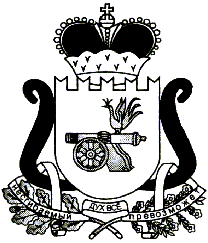 АДМИНИСТРАЦИЯ МУНИЦИПАЛЬНОГО ОБРАЗОВАНИЯ«ЕЛЬНИНСКИЙ РАЙОН» СМОЛЕНСКОЙ ОБЛАСТИП О С Т А Н О В Л Е Н И Еот  11.04.2023 № 224г. ЕльняО внесении изменений в постановление Администрации муниципального образования «Ельнинский район» Смоленской области от 25.12.2017 № 907В соответствии со статьей 179 Бюджетного кодекса Российской Федерации, постановлением Администрации муниципального образования «Ельнинский район» Смоленской области от 28.09.2022 № 629 «Об утверждении Порядка принятия решений о разработке муниципальных программ, их формирования и реализации в муниципальном образовании «Ельнинский район» Смоленской области и муниципальном образовании Ельнинского городского поселения Ельнинского района Смоленской области» (в редакции постановления Администрации муниципального образования «Ельнинский район» Смоленской области от 01.02.2023 № 67), Администрация муниципального образования «Ельнинский район» Смоленской областип о с т а н о в л я е т:1. Внести изменения в постановление Администрации муниципального образования «Ельнинский район» Смоленской области от 25.12.2017 № 907 «Об утверждении муниципальной программы «Улучшение условий и охраны труда в Администрации муниципального образования «Ельнинский район» Смоленской области» (в редакции постановлений Администрации муниципального образования «Ельнинский район» Смоленской области от 28.02.2019 № 141; 29.11.2019. № 713; 30.12.2019 № 787; 28.09.2020 № 456; 05.03.2021 № 162; 21.01.2022 № 43; 24.11.2022 № 804.), (далее – Программа), изложив Программу в новой редакции (прилагается).2. Контроль за исполнением настоящего постановления возложить на управляющего делами Администрации муниципального образования  «Ельнинский район» Смоленской области О.Н. Климову.Глава муниципального образования «Ельнинский район» Смоленской области 				Н.Д. МищенковПриложение к постановлению Администрациимуниципального образования«Ельнинский район»Смоленской областиот «____»_______2023 № ____МУНИЦИПАЛЬНАЯ ПРОГРАММА«Улучшение условий и охраны труда в Администрации муниципального образования «Ельнинский район» Смоленской области»1. Общая характеристика социально-экономической сферы реализации муниципальной программыРеализация мероприятий настоящей программы направлена на улучшение условий труда, профилактику производственного травматизма и профессиональной заболеваемости, обеспечивающих сохранение жизни и здоровья работников в процессе трудовой деятельности. Вместе с тем, анализируя состояние охраны труда в Администрации муниципального образования «Ельнинский район» Смоленской области можно отметить, что допускаются случаи выполнения работ без обучения и проверки знаний требований охраны труда, руководители и специалисты не прошли обучение по охране труда в установленном порядке, не проводится в полном объёме работа по приведению условий труда в соответствие с требованиями и нормами охраны труда.Специальная оценка условий труда является единым комплексом последовательно осуществляемых мероприятий по идентификации вредных и (или) опасных факторов производственной среды и трудового процесса и оценке уровня их воздействия на работника с учетом отклонения их фактических значений от установленных уполномоченным Правительством Российской Федерации федеральным органом исполнительной власти нормативов (гигиенических нормативов) условий труда и применения средств индивидуальной и коллективной защиты работников. Базовым принципом государственной политики Российской Федерации в области охраны труда является обеспечение приоритета сохранения жизни и здоровья работников в процессе трудовой деятельности.В соответствии с пунктом 3 статьи 37 Конституции Российской Федерации каждый гражданин России имеет право на труд в условиях, отвечающих требованиям безопасности и гигиены, на вознаграждение за труд без какой бы то ни было дискриминации и не ниже установленного Федеральным законом минимального размера оплаты труда.Улучшение условий и охраны труда, сохранение здоровья работающего населения – чрезвычайно важная социально-экономическая задача. Неблагоприятные условия труда, производственный травматизм и профессиональные заболевания приводят к серьезным экономическим потерям, отрицательно влияют на состояние рынка труда, способствуют ухудшению демографической ситуации.Программа, являясь важнейшим инструментом реализации государственной политики в области охраны труда, позволит планомерно проводить работу в Администрации муниципального образования «Ельнинский район» Смоленской области по обеспечению охраны труда, предусматривать необходимые материальные и организационные ресурсы для реализации приоритетных мероприятий, направленных на достижение главной цели. Основными задачами Программы являются:1. Снижение рисков несчастных случаев на производстве и профессиональных заболеваний (снижение уровня травматизма на производстве), профессиональной заболеваемости.2. Повышение качества рабочих мест и условий труда (снижение удельного веса занятых в условиях, не отвечающих санитарно-гигиеническим нормам).3. Улучшение здоровья работников.Ожидаемые конечные результаты Программы и показатели социально-экономической эффективности:1. Улучшение условий труда после получение достоверной фактической картины специальной оценки условий труда на рабочих местах Администрации муниципального образования «Ельнинский район» Смоленской области.2. Повышение качества условий труда на рабочих местах (снижение удельного веса занятых в условиях, не отвечающих санитарно-гигиеническим нормам).3. СТРУКТУРА МУНИЦИПАЛЬНОЙ ПРОГРАММЫ4. ФИНАНСОВОЕ ОБЕСПЕЧЕНИЕ МУНИЦИПАЛЬНОЙ ПРОГРАММЫПриложениек паспорту муниципальнойпрограммы «Улучшение условий и охраны труда в Администрации муниципального образования «Ельнинский район» Смоленской области»Раздел 3. Сведения о региональном проектеМероприятия, связанные с реализацией региональных проектов, в муниципальной программе Улучшение условий и охраны труда в Администрации муниципального образования «Ельнинский район» Смоленской области отсутствуют.Раздел 4. Паспорт комплекса процессных мероприятийРаздел 5. Применение мер государственного и муниципального регулирования в части налоговых льгот, освобождений и иных преференций по налогам и сборам в сфере реализации муниципальной программыМеры государственного и муниципального регулирования в части налоговых льгот, освобождений и иных преференций по налогам и сборам в рамках реализации муниципальной программы не предусмотрены.Раздел 6. Сведения о финансировании структурных элементов
муниципальной программы «Улучшение условий и охраны труда в Администрации муниципального образования «Ельнинский район» Смоленской области»Отп.1 экз. – в делоРазослать: пр., Абраменкова, Климова, фин.управление., отдел экономики.Исп. А.А. Абраменковател. 4-22-6507.04.2023 г.Разработчик:А.А. Абраменковател. 4-22-6507.04.2023 г.Визы:О.А. Ноздратенко        ______________«___»______ 2023 г.М.А. Пысин                 ______________«___»______ 2023 г.Е.И. Зайцева                 ______________«___»______ 2023 г.Т.В. Орещенкова         ______________«___»______ 2023 г.О.Н. Климова              ______________«___»______ 2023 г.Раздел 2. Паспорт муниципальной программыПАСПОРТмуниципальной программы1. ОСНОВНЫЕ ПОЛОЖЕНИЯРаздел 2. Паспорт муниципальной программыПАСПОРТмуниципальной программы1. ОСНОВНЫЕ ПОЛОЖЕНИЯРаздел 2. Паспорт муниципальной программыПАСПОРТмуниципальной программы1. ОСНОВНЫЕ ПОЛОЖЕНИЯОтветственный исполнитель муниципальной программы Ответственный исполнитель муниципальной программы Сектор организационной и кадровой работы Администрации муниципального образования «Ельнинский район» Смоленской областиПериод (этапы) реализацииПериод (этапы) реализацииэтап I: 2017 – 2022 гг.этап II: 2023 – 2025 гг.Цель муниципальной программыЦель муниципальной программыОбеспечение конституционных прав и гарантий работников Администрации муниципального образования «Ельнинский район» Смоленской области на здоровые и безопасные условия труда. Объем финансового обеспечения за весь период реализации (по годам реализации и в разрезе источников финансирования на очередной финансовый год и 1, 2-й годы планового периода)Объем финансового обеспечения за весь период реализации (по годам реализации и в разрезе источников финансирования на очередной финансовый год и 1, 2-й годы планового периода)Общий объем финансирования составляет 162,2 тыс.рублей, из них:2017 – 2022 годы – 102,2 тыс.рублей;2023 – 2025 годы – 60,0 тыс.рублей, в том числе по годам:2023 год – 60,0 тыс.рублей;2024 год – 0,0 тыс.рублей;2025 год – 0,0 тыс.рублей.Источники финансирования муниципальной программы – бюджет муниципального образования «Ельнинский район» Смоленской области2. ПОКАЗАТЕЛИ МУНИЦИПАЛЬНОЙ ПРОГРАММЫ2. ПОКАЗАТЕЛИ МУНИЦИПАЛЬНОЙ ПРОГРАММЫ2. ПОКАЗАТЕЛИ МУНИЦИПАЛЬНОЙ ПРОГРАММЫ2. ПОКАЗАТЕЛИ МУНИЦИПАЛЬНОЙ ПРОГРАММЫ2. ПОКАЗАТЕЛИ МУНИЦИПАЛЬНОЙ ПРОГРАММЫНаименование показателя, единица измеренияНаименование показателя, единица измеренияБазовое значение показателя(2022 год)Планируемое значение показателя по годам (этапам) реализацииПланируемое значение показателя по годам (этапам) реализацииПланируемое значение показателя по годам (этапам) реализацииПланируемое значение показателя по годам (этапам) реализацииНаименование показателя, единица измеренияНаименование показателя, единица измеренияБазовое значение показателя(2022 год)2023 год2024 год2025 год2025 год1123455Снижение уровня производственного травматизма, профессиональных заболеваний, в том числе от предотвратимых производственных причин.Снижение уровня производственного травматизма, профессиональных заболеваний, в том числе от предотвратимых производственных причин.00000Улучшение состояния условий и охраны труда в Администрации муниципального образования «Ельнинский район» Смоленской области на основе снижения рисков несчастных случаев на производстве и профессиональных заболеваний.Улучшение состояния условий и охраны труда в Администрации муниципального образования «Ельнинский район» Смоленской области на основе снижения рисков несчастных случаев на производстве и профессиональных заболеваний.100100100100100Проведение специальной оценки условий труда рабочих мест Проведение специальной оценки условий труда рабочих мест 050000№п/пЗадачи структурного элементаКраткое описание ожидаемых эффектов от реализации задачи структурного элементаКраткое описание ожидаемых эффектов от реализации задачи структурного элементаСвязь с показателями <*>123341.«Проведение специальной оценки условий труда в Администрации муниципального образования «Ельнинский район» Смоленской области»«Проведение специальной оценки условий труда в Администрации муниципального образования «Ельнинский район» Смоленской области»«Проведение специальной оценки условий труда в Администрации муниципального образования «Ельнинский район» Смоленской области»«Проведение специальной оценки условий труда в Администрации муниципального образования «Ельнинский район» Смоленской области»СекторСектор--1.1.Обеспечение подготовки и повышения квалификации по охране труда работников администрацииОбеспечение подготовки и повышения квалификации по охране труда работников администрации- повышение качества рабочих мест и условий труда;- снижение удельного веса занятых в условиях, не отвечающих санитарно-гигиеническим нормам.Снижение рисков несчастных случаев на производстве и профессиональных заболеваний (снижение уровня травматизма на производстве), профессиональной заболеваемостиНаименование муниципальнойпрограммы/ источник финансового обеспеченияВсегоОбъем финансового обеспечения по годам (этапам) реализации, тыс. рублейОбъем финансового обеспечения по годам (этапам) реализации, тыс. рублейОбъем финансового обеспечения по годам (этапам) реализации, тыс. рублейНаименование муниципальнойпрограммы/ источник финансового обеспеченияВсего2023 год2024 год2025 год12345Муниципальная программа Улучшение условий и охраны труда в Администрации муниципального образования «Ельнинский район» Смоленской области (всего), в том числе:60,060,00,00,0федеральный бюджет0,00,00,00,0областной бюджет0,00,00,00,0бюджет муниципального  образования60,060,00,00,0внебюджетные средства0,00,00,00,0СВЕДЕНИЯо показателях муниципальной программы№п/пНаименование показателяМетодика расчета показателя или источник получения информации о значении показателя (наименование формы статистического наблюдения, реквизиты документа об утверждении методики и т.д.)1231.Снижение уровня производственного травматизма, профессиональных заболеваний, в том числе от предотвратимых производственных причин.СДгппз = ЗПгпф/ЗПгпп, гдеСДгппз – степень достижения планового значения показателя, характеризующего цели муниципальной программы;ЗПгпф – значение показателя, характеризующего цели муниципальной программы, фактически достигнутое на конец отчетного периода;ЗПгпп – плановое значение показателя, характеризующего цели муниципальной программы, на конец отчетного года.2.Обеспечение подготовки и повышения квалификации по охране труда работников, в том числе руководителя.СДгппз = ЗПгпф/ЗПгпп, гдеСДгппз – степень достижения планового значения показателя, характеризующего цели муниципальной программы;ЗПгпф – значение показателя, характеризующего цели муниципальной программы, фактически достигнутое на конец отчетного периода;ЗПгпп – плановое значение показателя, характеризующего цели муниципальной программы, на конец отчетного года.3.Улучшение состояния условий и охраны труда в Администрации муниципального образования «Ельнинский район» Смоленской области на основе снижения рисков несчастных случаев на производстве и профессиональных заболеваний.СДгппз = ЗПгпф/ЗПгпп, гдеСДгппз – степень достижения планового значения показателя, характеризующего цели муниципальной программы;ЗПгпф – значение показателя, характеризующего цели муниципальной программы, фактически достигнутое на конец отчетного периода;ЗПгпп – плановое значение показателя, характеризующего цели муниципальной программы, на конец отчетного года.4.Проведение специальной оценки условий труда рабочих мест. СДгппз = ЗПгпф/ЗПгпп, гдеСДгппз – степень достижения планового значения показателя, характеризующего цели муниципальной программы;ЗПгпф – значение показателя, характеризующего цели муниципальной программы, фактически достигнутое на конец отчетного периода;ЗПгпп – плановое значение показателя, характеризующего цели муниципальной программы, на конец отчетного года.ПАСПОРТкомплекса процессных мероприятий«Проведение специальной оценки условий труда в Администрации муниципального образования «Ельнинский район» Смоленской области»1. ОБЩИЕ ПОЛОЖЕНИЯПАСПОРТкомплекса процессных мероприятий«Проведение специальной оценки условий труда в Администрации муниципального образования «Ельнинский район» Смоленской области»1. ОБЩИЕ ПОЛОЖЕНИЯОтветственный за выполнение регионального проектаСектор организационной и кадровой работы Администрации муниципального образования «Ельнинский район» Смоленской областиСектор организационной и кадровой работы Администрации муниципального образования «Ельнинский район» Смоленской областиСвязь с муниципальной программойМуниципальная программа Улучшение условий и охраны труда в Администрации муниципального образования «Ельнинский район» Смоленской областиМуниципальная программа Улучшение условий и охраны труда в Администрации муниципального образования «Ельнинский район» Смоленской области2. ПОКАЗАТЕЛИ РЕАЛИЗАЦИИ КОМПЛЕКСА ПРОЦЕССНЫХ МЕРОПРИЯТИЙ2. ПОКАЗАТЕЛИ РЕАЛИЗАЦИИ КОМПЛЕКСА ПРОЦЕССНЫХ МЕРОПРИЯТИЙ2. ПОКАЗАТЕЛИ РЕАЛИЗАЦИИ КОМПЛЕКСА ПРОЦЕССНЫХ МЕРОПРИЯТИЙ2. ПОКАЗАТЕЛИ РЕАЛИЗАЦИИ КОМПЛЕКСА ПРОЦЕССНЫХ МЕРОПРИЯТИЙ2. ПОКАЗАТЕЛИ РЕАЛИЗАЦИИ КОМПЛЕКСА ПРОЦЕССНЫХ МЕРОПРИЯТИЙ2. ПОКАЗАТЕЛИ РЕАЛИЗАЦИИ КОМПЛЕКСА ПРОЦЕССНЫХ МЕРОПРИЯТИЙНаименование показателя реализации,единица измеренияНаименование показателя реализации,единица измерения2022 годПланируемое значение показателя реализации  на очередной финансовый год и плановый период (по этапам реализации)Планируемое значение показателя реализации  на очередной финансовый год и плановый период (по этапам реализации)Планируемое значение показателя реализации  на очередной финансовый год и плановый период (по этапам реализации)Наименование показателя реализации,единица измеренияНаименование показателя реализации,единица измерения2022 год2023 год2024 год2025 год112345Обеспечение подготовки и повышения квалификации по охране труда работников, в том числе руководителя.Обеспечение подготовки и повышения квалификации по охране труда работников, в том числе руководителя.4300№п/пНаименованиеИсточник финансового обеспечения (расшифро-вать)Объем средств на реализацию муниципальной программы на очередной финансовый год и плановый период (по этапам реализации),тыс. рублейОбъем средств на реализацию муниципальной программы на очередной финансовый год и плановый период (по этапам реализации),тыс. рублейОбъем средств на реализацию муниципальной программы на очередной финансовый год и плановый период (по этапам реализации),тыс. рублейОбъем средств на реализацию муниципальной программы на очередной финансовый год и плановый период (по этапам реализации),тыс. рублей№п/пНаименованиеИсточник финансового обеспечения (расшифро-вать)всего2023 год2024 год2025 год12345671.Комплекс процессных мероприятий «Проведение специальной оценки условий труда в Администрации муниципального образования «Ельнинский район» Смоленской области»1.1.Обучение мерам пожарной безопасности (пожарно-технический минимум), повышение квалификации в области сбора, транспортирования, обработки, утилизации, обезвреживания, размещения отходов I-IV классов опасности.бюджет муниципального образования «Ельнинский район» Смоленской области10,00,00,01.2.Отчет о проведении специальной оценки условий труда в Администрации муниципального образования «Ельнинский район» Смоленской области.бюджет муниципального образования «Ельнинский район» Смоленской области50,00,00,0Итого по комплексу процессных мероприятийИтого по комплексу процессных мероприятийбюджет муниципального образования «Ельнинский район» Смоленской области60,060,00,00,0Всего по муниципальной программе, в том числе:бюджет муниципального образования «Ельнинский район» Смоленской областиВсего по муниципальной программе, в том числе:бюджет муниципального образования «Ельнинский район» Смоленской областиВсего по муниципальной программе, в том числе:бюджет муниципального образования «Ельнинский район» Смоленской области60,060,060,060,00,00,00,00,0